Publicado en  el 13/12/2016 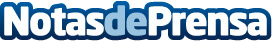 La nueva tendencia de Irlanda del Norte: las Bubble DomesDormir rodeado de naturaleza ya no es un sueño, se llama Bubble Domes y son habitaciones de hotel únicas e increíbles
Datos de contacto:Nota de prensa publicada en: https://www.notasdeprensa.es/la-nueva-tendencia-de-irlanda-del-norte-las Categorias: Viaje Entretenimiento Turismo Bienestar http://www.notasdeprensa.es